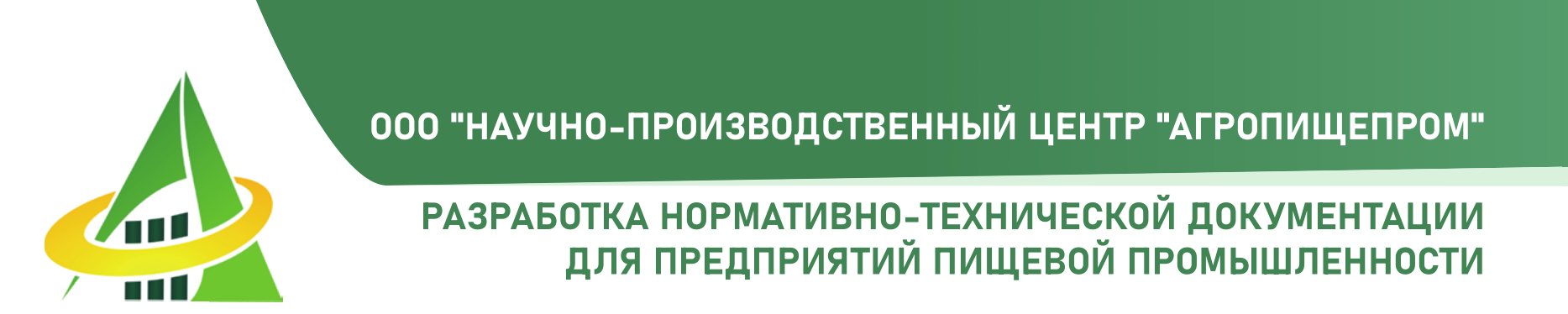 ЗАЯВКА НА РАЗРАБОТКУ НА УЧАСТИЕ В СЕМИНАРЕ «ИСПОЛНЕНИЕ ТРЕБОВАНИЙ ЗАКОНОДАТЕЛЬСТВА РФ ПУТЕМ ЕДИНОГО ПОДХОДА К НОРМАТИВНО-ПРАВОВЫМ АКТАМ В ПИЩЕВОЙ ОТРАСЛИ»Заполняя данную заявку, вы соглашайтесь на обработку персональных данныхПолное название организации Пищевая отрасльФ.И.О. руководителя, его должность Контактные данные организацииАдрес электронной почтыФ.И.О. контактного лица и его телефон 